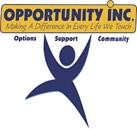 We Are Hiring Caregivers!$15 to start and up based on experienceSend Your Resume to: Tammyf@oppincwi.org orCall 715-571-9691 with Questions.*No Experience Required*$200 Training Bonus*$700 Referral Bonus*6 Paid Holidays*Mileage*Free Training*Growing Company*16 Days Paid Time Off*Health, Dental, Vision, 401K*Various ShiftsMake a difference in the lives of others in our community!  We are proud to work with individuals to help them lead better lives every day for over 65 years. Visit our website at www.oppincwi.org to learn more about us, and to apply online easily.  